Krásné vánoční svátky a pohodový nový rok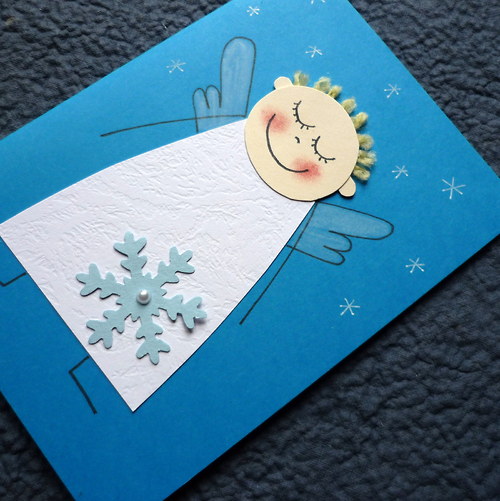 přejí žáci a zaměstnancizákladní a mateřské školy Bohušovice nad Ohří